Ε΄3Με αφορμή το χαρακτικό του Χαμπή Τσαγκάρη για το παραδοσιακό κυπριακό παραμύθι « Ο Σπανός τζιαι οι σαράντα δράτζιοι», οι μαθητές και μαθήτριες της Ε΄3, έφτιαξαν μια δική τους σουρεαλιστική ιστορία. Στα παιδιά δόθηκε ένα χαρακτικό του Χαμπή και προκλήθηκαν να ακολουθήσουν τη φαντασία τους. Το αποτέλεσμα αυτού του ταξιδιού… 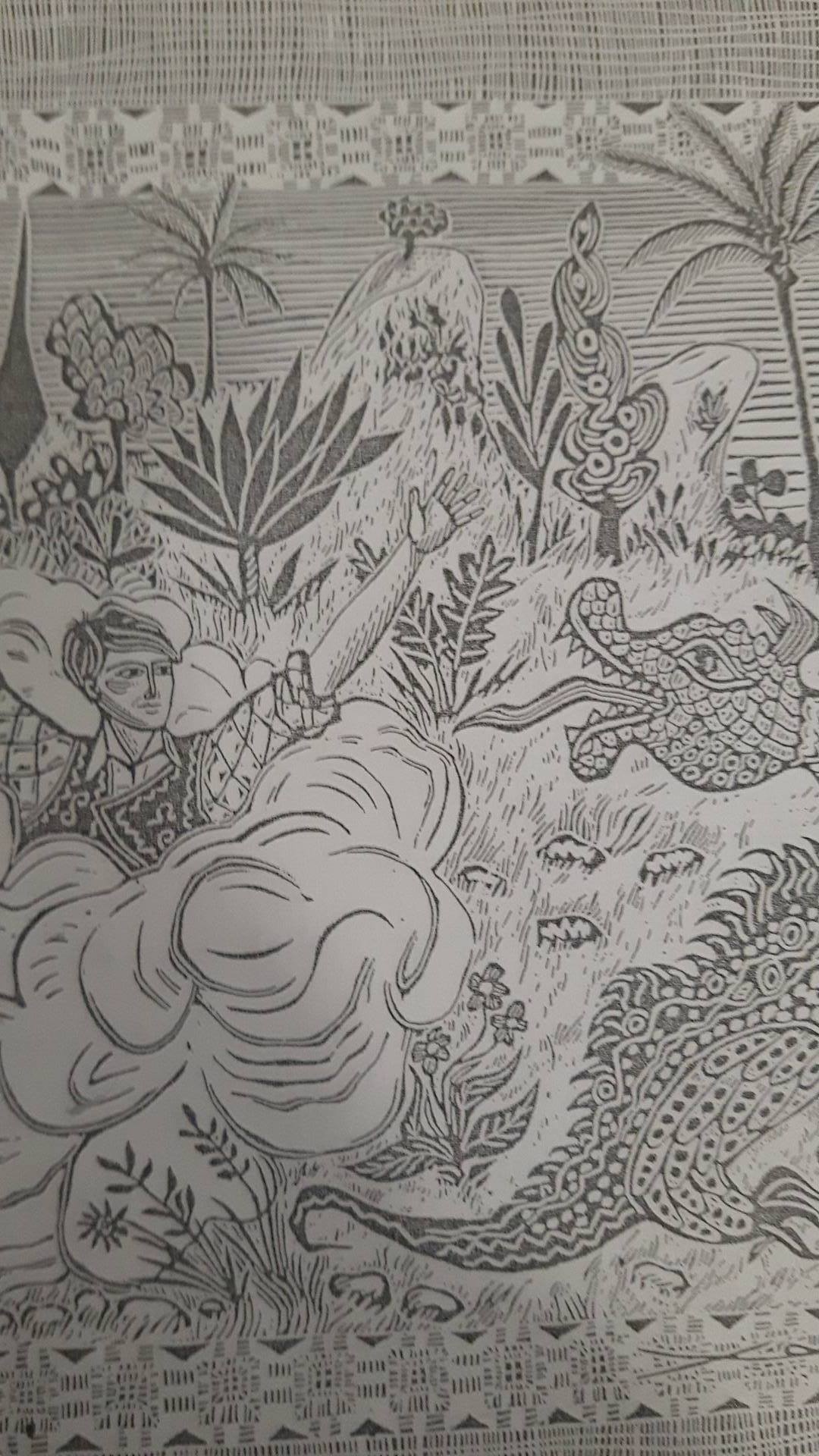 Ο Σπανός τζιαι οι σαράντα δράτζιοιΚάποτε ζούσε μια πριγκίπισσα που κατοικούσε με την οικογένειά της, σε ένα τεράστιο παλάτι, ψηλά στα βουνά. Η πριγκίπισσα ήταν πολύ όμορφη, γλυκιά, καλή και συμπαθητική. Μια μέρα οι γονείς της συζητούσαν για πολλά θέματα, όμως το κυρίαρχο ένα ήταν. Η πριγκίπισσα σε λίγες μέρες θα γινόταν βασίλισσα και έπρεπε την ημέρα της στέψης να παντρευτεί. Η μητέρα της γυρνούσε το παλάτι και έλεγε συνέχεια « Η πριγκίπισσα πρέπει να παντρευτεί και να στεφτεί βασίλισσα σε ένα μήνα». Η είδηση ανακοινώθηκε στο ραδιόφωνο, από όλους τους τηλεοπτικούς σταθμούς, έγιναν ειδικές εκπομπές… μεγάλη φασαρία.‘Ένας άντρας που το άκουσε, έδειξε μεγάλο ενδιαφέρον για να την παντρευτεί. Ήξερε όμως ότι υπήρχε ένα πρόβλημα. Ο άντρας είχε πολλά γένια τα οποία δεν μπορούσε να τα κόψει. Σκέφτηκε πως ο μόνος που μπορούσε να τον βοηθήσει ήταν ο σοφός γέροντας Μακράν. Πήγε λοιπόν και τον ρώτησε τι πρέπει να κάνει για να παντρευτεί την πριγκίπισσα. Ο γέροντας του είπε να πάει στη σπηλιά που έμεναν οι σαράντα δράτζιοι. Το στόμα τους έβγαζε νερό αντί φωτιά και έπρεπε να του ρίξουν δέκα φορές.Ο άντρας πήγε και τους είπε:-Γεια σας σαράντα μεγάλοι δράτζιοι, θα ήθελα να με βοηθήσετε να μην έχω γένια.-Στάσου εδώ για να σου ρίξουμε νερό από το στόμα μας δέκα φορές.Έτσι κι έγινε. Οι δράτζιοι του έριξαν δέκα φορές νερό. Αμέσως ο άντρας έχασε τα γένια του και αμέσως τους ευχαρίστησε. « Τώρα έγινες ένας σπανός», του είπαν οι δράτζιοι.Ο νέος έφυγε και πήγε τρέχοντας στο παλάτι. Το παλάτι ήταν γεμάτο με άντρες, υποψήφιους μνηστήρες. Η πριγκίπισσα μόλις τον είδε θαμπώθηκε από την ομορφιά του και τον διάλεξε για σύζυγό της. Τον παντρεύτηκε και έγινε και η στέψη της.Λίγες ώρες μετά τη στέψη και το γάμο, ήρθε μια κακιά μάγισσα μεταμφιεσμένη σε πριγκίπισσα και έδωσε στην εστεμμένη βασίλισσα ένα ποτό για να πιει. Το ποτό είχε μέσα δηλητήριο και η βασίλισσα έπεσε σε ένα βαθύ και αιώνιο ύπνο. Οι γονείς της ήταν πραγματικά λυπημένοι. Ήξεραν όμως ότι μόνο ένα φιλί αληθινής αγάπης μπορούσε να τη σώσει, αφού η αγάπη νικά κάθε δηλητήριο.Ο Σπανός ήταν ο μόνος που την αγαπούσε πραγματικά. Έτσι τη φίλησε και της έσωσε τη ζωή. Οι φρουροί φυλάκισαν την κακιά μάγισσα και από τότε έζησαν αυτοί καλά κι εμείς καλύτερα.……………………………………………………………………………………………..Κάποτε σε ένα χωριό υπήρχε ένας άνθρωπος που δεν είχε γένια και τον έλεγαν Σπανό. Το όνομα του δεν το ξέρουμε . Ήταν φτωχός αλλά καλή ψυχή. Σε μια ζούγκλα τώρα υπήρχαν σαράντα δράκοι . Αυτοί οι δράκοι ήταν σαν οικογένεια. Ο βασιλιάς των δράκων ο Δρακουστιλιανός είχε την γυναικά του και την μοναχοκόρη του που ήταν πολύ άσχημη. Ήταν 29 χρονών και έπρεπε κάποια στιγμή να παντρευτεί. Ο βασιλιάς  είπε μια  μέρα : Τη μέρα του γάμου της κόρης μου όλοι θα είναι εδώ στο βασίλειο μου για φαγητό και ποτό .Στο χωριό προς το παρόν δεν πήγαιναν καλά τα πράγματά. Ήρθε ξαφνικά ένας πολύ ψηλός και χοντρός άνθρωπος ο Λεστρόνος .Οι χωριανοί τον αποκαλούσαν γίγαντα. Αυτός ο γίγαντας λοιπόν ήθελε να διώξει όλους τους ανθρώπους που ήταν φτωχοί,που δεν είχαν γένια και αυτoύς που ήταν ανύπαντροι . Ο Σπανός έπρεπε να φύγει γιατί ήταν φτωχός ,δεν είχε γένια και …….. ήταν ανύπαντρος. Ο γίγαντας τους έβαλε σε ένα σάπιο καράβι.Ξαφνικά σαν πήγαιναν ωραία και καλά άρχισε να βρέχει δυνατά. Είχε κεραυνούς, φουρτούνες κ.α. Το καράβι γκρεμίστηκε και βυθίστηκε. Ο Σπανός κατέληξε σε ένα νησί οπού εκεί ήταν η ζούγκλα που έμεναν οι σαράντα δράκοι . Ο Σπανός προχωρούσε, προχωρούσε, αλλά δεν έβρισκε κανένα. Ξαφνικά είδε ένα παλάτι , άνοιξε τη τεράστια πύλη και μπήκε. Οι φρουροί τον άκουσαν και φώναξαν αμέσως το βασιλιά και του λένε :Βασιλιά έξω υπάρχει ένα παράξενο πλάσμα .Θα τον κανονίσω εγώ φύγετε.Μπαμπά όχι είναι η μέρα του γάμου μου σήμερα  ξέχασες;Όχι αλλά αυτός ήρθε στο βασίλειο μου χωρίς άδεια ,είπε θυμωμένος.Τι θέλεις εδώ;Χίλια συγνώμη με έφερε εδώ η θάλασσα .Α μάλιστα .Σας παρακαλώ θα κάνω ότι θέλετε μην με σκοτώσετε.Σου τη χαρίζω γιατί είναι ο γάμος της κόρης  μου σήμερα. Φύγε αμέσως!Σε ευχαριστώ .Στο μεταξύ ο  γίγαντας Λέστρονος στο χωριό είχε ότι ήθελε και 15 υπηρέτες .Μια μέρα μπήκε σε ένα πλοίο και βρέθηκε στο νησί της ζούγκλας . Οι φρουροί γύρευαν γουρούνι για φαΐ. Τον βρήκαν και ο βασιλιάς τον σκότωσε πολύ εύκολα.Ας γυρίσουμε λίγο πίσω στο γάμο της κόρης του βασιλιά. Εκείνη τη μέρα ο Σπανός   γύρισε να φύγει αλλά το πρόλαβε η κόρη του βασιλιά και του λέει:     -       Μείνε είσαι πολύ καλός και θα έχεις ότι θέλεις .     -       Σε ευχαριστώ  πολύ θα σε ευγνωμονώ για πάντα .Αυτά έγιναν τη μέρα του γάμου .Έτσι   από εκείνη τη μέρα ο Σπανός είναι στην οικογένεια των 40 δράκων. Ο Σπανός ήταν ευτυχισμένος εκεί αλλά ήθελε να πάει πίσω στην οικογένεια του που ήταν στην Αγγλία . Ο Σπανός το είπε στο βασιλιά και τώρα δείτε τι είπαν:Βασιλιά θέλω να πάω στην οικογένεια μου.Ναι αμέσως βγες στην πλάτη μου και θα σε πάρω.Τον πήρε και ήταν πολύ ευτυχισμένος εκεί. Ο Βασιλιάς των δράκων μια μέρα αρρώστησε πολύ βαριά. Και ζήτησε αμέσως τον Σπανό. Οι φρουροί πήγαν να τον βρουν και του είπαν ότι τον ήθελε ο βασιλιάς. Όταν ήρθε πίσω ο βασιλιάς του είπε:Πριν να  πεθάνω θα ήθελα να πάρεις την θέση μου, αφού πέθανε ο γαμπρός μου θα την πάρεις εσύ.Εεεεεε……. Ναι αλλά εσύ που θα πας;Εεεεε….δεν αντέχω, θα πεθάνω.Μάλιστα βασιλιά ότι θέλετε.Έτσι έγινε ο Σπανός βασιλιάς  και άντρας της κόρης του πρώην βασιλιά της ζούγκλας. Αλλά ούτε ψωνίστηκε ήταν πάντα λιτός και καλόψυχος .Αλλά επειδή δεν ήταν δράκος είχε πολλούς φρουρούς για προστασία.Έτσι έζησαν αυτοί καλά και εμείς καλύτερα. Κάποτε στην Καλπανία ζούσε ένας όμορφος αλλά ψυλομύτης άνθρωπος ο Λάμπρος! Ήταν ο πιο όμορφος στο χωριό και ο πιο δυνατός.Μια μέρα, ένας δράκος, ο Λοκοπόκο, ήπιε όλο το νερό του χωριού. Όλοι οι κάτοικοι του χωριού έκλαιγαν και έλεγαν «Τι θα απογίνουμε!» Ο δήμαρχος της Καλπανίας φώναξε τον Λάμπρο και του είπε να πάει να βρει το Λοκοπόκο και να τον σκοτώσει! Ο Λάμπρος φοβόταν αλλά δεν έκανε πίσω γιατί όλοι τον θεωρούσαν βασιλιά. Έτσι λοιπόν ο Λάμπρος πήγε στο «δάσος του θανάτου», έτσι ονομαζόταν το δάσος εκείνο γιατί όσοι πήγαν εκεί ΠΕΘΑΝΑΝ! Ενώ πήγαινε τραγουδούσε «Καλή τύχη καλό δρόμο με την  Παναγιά κοντά»…! Ο Λοκοπόκο το άκουσε και συνέχισε το τραγούδι του «Κακή τύχη κακό δρόμο θα σε φάω στο λεπτό». Τότε ο Λάμπρος φοβήθηκε και έκλεγε! «Δεν θα αντέξω μαμά μου έλα» Ο Λοκοπόκο όμως λέει «Τι θέλεις στο σπίτι μου» Ήρθες να πάρεις τα καινούργια μου βρακάκια από τα Jumbo 2 σε 1»? Ο Λάμπρος   γελούσε και του λέει «Όχι τα βρακάκια σου δεν είναι ωραία και ούτε και μου κάνουν»! Ο Λοκοπόκο προσβλήθηκε και έβγαλε για πρώτη φορά φωτιά με δύναμη! Από την φωτιά κάηκε το πόδι του και λιποθύμησε. Ο Λοκοπόκο δεν το ήθελε και του έδωσε το φιλί της ζωής, αλλά ο Λάμπρος δεν ξύπνησε. Tην ώρα εκείνη ο δράκος μας ο Λοκοπόκο έκλαψε και το δάκρυ του έπεσε πάνω στο πληγωμένο πόδι του Λάμπρου! Ο Λάμπρος ξύπνησε και είπε στον δράκο τα εξής «Άκου όλοι οι χωριανοί με θεωρούν βασιλιά και κανονικά τώρα εγώ έπρεπε να σε σκοτώσω . Θα ήθελα να σε δέσω και να σου βάλω λίγη κέτσαπ στο πόδι   σου για να φανεί ότι σε σκότωσα! Συμφωνείς?» Ο Λοκοπόκο έμεινε λίγο και το είπε «Εντάξει! Δέχομαι την πρόκληση! Μισό! Πρόκληση αποδεχτή!» Ο Λάμπρος είπε γελώντας «Δεν είναι πρόκληση!» Τότε ο Λάμπρος πήρε το Λοκοπόκο στο χωριό. Ο δήμαρχος είπε στον Λάμπρο « Λάμπρο με αυτή σου την πράξη θα είσαι ο νέος δήμαρχος του χωριού! Τότε παντρεύτηκε τη Μυρτώ και έκαναν και 3 παιδιά την Μπέκι, τον Ιάκωβο και την Κατερίνα!!!!!!!!!! Έτσι έζησαν αυτοί καλά και εμείς καλύτερα 4ever!!!!……………………………………………………………………………………………………………………………………Κάποτε ζούσαν στην Κύπρο τρείς φίλοι ο Κώστας, ο Γιάννης και ο Σπανός.  Σαν περνούσαν μπροστά από τον καφενέ είδαν έναν ηλικιωμένο άνθρωπο . Τους είπε ότι ένας δράκος  έκλεψε την κόρη του και τους είπε αν γίνεται να πάνε πάνω στα βουνά,  στη σπηλιά του δράκου «Ντιέλο» να τη φέρουν.  Οι τρείς φίλοι κοντοστάθηκαν και έβλεπαν τον ηλικιωμένο σκεπτικοί.  Ο Κώστας για να μην πάει είπε ότι πεινούσε,  ο Γιάννης  είπε ότι πονούσε το κεφάλι του και έφυγε.  Ο Σπανός  δέχτηκε. Με την αυγή, η γυναίκα του, του έφτιαξε την βαλίτσα του και τον αποχαιρέτησε. Ο Σπανός σαν έβγαινε τα βουνά  άκουγε τον βρυχηθμό του δράκου, αμέσως τρόμαξε.  Μόλις βγήκε πάνω είδε μια μεγάλη σπηλιά που είχε στην άκρη ένα μικρό βαγόνι του τρένου και κάτω ράγες.  Στην είσοδο έγραφε σε ένα παλιό ξύλο  «Όποιος μπαίνει δεν ξαναβγαίνει» . Ο Σπανός σαν είδε την πινακίδα άκουσε ουρλιαχτά γυναίκας.  Αμέσως μπήκε στο βαγόνι και ξεκίνησε.  Μετά πρόσεξε ότι τον κυνηγούσε μια τεράστια μπάλα από σίδερο. Αν έμενε στο βαγόνι θα τον πατούσε η μπάλα έτσι πετάχτηκε στην βαθιά λίμνη και βγήκε έξω.  Αμέσως βρήκε μια καταπαχτή και μπήκε  μέσα, σαν  κατέβαινε  λίγο λίγο  είδε τη λάβα αμέσως  βγήκε και περπάτησε ακόμα λίγο  και βρήκε μια πόρτα, την άνοιξε και ήταν ο δράκος και κρατούσε την κοπέλα.  Αμέσως τον πολέμησε και τον σκότωσε.  Η γυναίκα τον θαύμασε, όμως του Σπανού του άρεσε.Έτσι παντρεύτηκαν και χώρισε την άλλη του τη γυναίκα κι έζησαν αυτοί καλά κι εμείς καλύτερα.………………………………………………………………………………………………………Κάποτε σε ένα μικρό παραθαλάσσιο χωριό της Κύπρου ζούσε ένας άντρας. Αυτόν τον άντρα τον έλεγαν Σπανό γιατί  δεν είχε γένια. Την Τρίτη 8/9/17, ο βασιλιάς που ζούσε στη πρωτεύουσα, τον διέταξε γιατί ήταν έξυπνος, γενναίος και δυνατός  να πάει να πολεμήσει  τους δράκους κάτω από το βασίλειο. Κώστας – Γεια σου βασιλιά μου! Ποιος είναι ο λόγος που με φώναξες;Βασιλιάς – Γεια σου Κώστα. Ο λόγος που σε φώναξα είναι γιατί κάτω από το παλάτι υπάρχουν δράκοι. Έτσι με την εξυπνάδα, τη γενναιότητα και τη δύναμη σου θα διώξεις  τους δράκους από το βασίλειο.Κώστας – Μα πως θα κατεβώ εκεί κάτω;Βασιλιάς – Μα από το παλιό πηγάδι. Εκεί έξω στην αυλή.Κώστας- Μα χρειάζομαι και κάποια πράγματα. Βασιλιάς - Αντρέα  έλα.Αντρέας – Μάλιστα εξοχότατε. Τι θέλετε; Βασιλιάς -  Όχι εγώ. Ο Κώστας, κάτι χρειάζεται για το ταξίδι του.Αντρέας – Πέστε μου κύριε Κώστα; Κώστας – Χρειάζομαι ένα σχοινί και ένα παιδικό ψεύτικο αεροπλανάκι που πετά!Αντρέας – Μόνο αυτά;Κώστας – Ναι.Αντρέας – Ωραία πάω να τα φέρω. Ορίστε αυτά που ζήτησες Κώστα.  Κώστας – Σε ευχαριστώ! Λοιπόν  ξεκινώ το ταξίδι. Βασιλιάς – Καλή τύχη Κώστα!! Και όπως σου είπα από το πηγάδι.Κώστας – Από το πηγάδι.Ο Κώστας κατέβηκε στον κάτω κόσμο.Κώστας – Μα που είναι οι δράκοι ; Ααααα…. Να τους! Ωχχχ… όχι!! Ο βασιλιάς είπε πώς είναι ένας όχι σαράντα.Χλάπ και τον έκαναν μια χαψιά!Το παλάτι δεν ησύχασε από τους δράκους και όλοι ήταν λυπημένοι!!! ……………………………………………………………………………………  Μια φορά κι ένα καιρό ήταν κάποτε στη Δρακουνία ένας σπανός που τον φωνάζανε Δρακούνη. Το πραγματικό του όνομα ήταν Γιώργος. Τον φωνάζανε Δρακούνη γιατί τα έβαζε με δράκους. Όταν πάλευε με τους δράκους τους νικούσε όλους.  Μια μέρα ο βασιλιάς έμαθε για τις μάχες του με τους και τον κάλεσε στο παλάτι του. Ο Δρακούνης δέχτηκε να πάει στο παλάτι του βασιλιά. Ο βασιλιάς τον καλωσόρισε και του πρότεινε να φέρει τα πράγματα και την οικογένειά του να μείνουν στο παλάτι. Ο Δρακούνης δέχτηκε και είπε στη μητέρα , στον πατέρα και στα αδέλφια του να μαζέψουν τα πράγματά τους και να πάνε στο παλάτι.  Του βασιλιά δεν του άρεσε η ιδέα αλλά τι να έκανε αφού ήθελε να σκοτώσει με κάποιο τρόπο τον Δρακούνη. Ήθελε να τον σκοτώσει για να είναι μόνο αυτός ο πιο δυνατός σ’ όλη τη χώρα. Τότε σκέφτηκε να τον βάλει να παλέψει με τον σαραντακοστό δράκο που είχε απομείνει και ήταν πολύ πιο δυνατός. Γιατί οι υπόλοιποι δράκοι που είχαν πεθάνει τους είχε σκοτώσει ο Δρακούνης. Αυτοί όμως δεν ήταν και πολύ δυνατοί.  Μετά από πολύ καιρό η οικογένεια του Δρακούνη και αυτός συνέχισαν να μένουν στο παλάτι. Αλλά μια μέρα ο βασιλιάς είπε στον Δρακούνη , πως αν πήγαινε στο δάσος να σκοτώσει τον τελευταίο δράκο που είχε απομείνει, θα τον έκανε βασιλιά. Ο Δρακούνης το σκεφτόταν για πολλές μέρες , γιατί αυτό ήταν πολύ επικίνδυνο. Ο τελευταίος δράκος ήταν ατρόμητος και ανίκητος. Ύστερα, όταν το σκέφτηκε καλύτερα αποφάσισε να πάει στο δάσος για να σκοτώσει το δράκο και να γίνει βασιλιάς.   Την επόμενη μέρα ο Δρακούνης ξεκίνησε για να πάει στο δάσος. Όταν συνάντησε το δράκο, ο δράκος του λέει:Τίνε ρε Γιώρκο , ήρτες να με σκοτώσεις;Όι δράκο μου ποτέ! Ήρτα να σου πω να πάμε κάτω Φοινικούες που έσιει παζαράκι. Να μου πιτάς φωθκιές τζι εγιώνι να χορεύκω. Να συνάξουμε ριάλια για φιλανθρωπικούς σκοπούς. Με μάσιεσαι ρε τζιαι είμαι φτανόκαρτος πολλά. Να πάμε ρε να κάμουμε τζιαι τίποτε καλό τζιαι έρκουνται Χριστούγεννα.Σε λίγο ο Δρακούνης και ο Δράκος βρέθηκαν στο φιλανθρωπικό παζαράκι στις Φοινικούδες. Ο κόσμος εκεί ενθουσιάστηκε με το θέαμα του δράκου και της φωτιάς. Κατάφεραν να μαζέψουν  €1.547,13 τα οποία πρόσφεραν για φιλανθρωπικούς σκοπούς.Όι ρε Γιώρκο περνά μας η δουλειά.Εν αλήθκεια ρε. Μόνο που μου έκρουσες νάκον το μποξεράκι, αλλά εννά μου φέρει άλλον ο Αϊ-Βασίλης , με τον Ρούντολφ πάνω. Αφού ήμουν καλό παιδάκι φέτος.  Από τότε ο Δρακούνης και ο δράκος έγιναν φίλοι. Έκαναν παραστάσεις για φιλανθρωπικούς σκοπούς. Όταν το έμαθε ο βασιλιάς κόντεψε να σκάσει από το κακό του , αφού ο κόσμος τους αγάπησε περισσότερο από αυτόν.                                 Ζήσαν αυτοί καλά κι εμείς καλύτερα………………………………………………………………………………………………………………………………………………….                                                              Μια φορά και ένα καιρό ήταν ο κύριος Τσιτσόν και ένας μεγάλος δράκος που προσπαθούσε να φάει τον κύριο Τσιτσόν. Ο κύριός μας ήταν ένας καλός άνθρωπος που τους ξέφευγε όλους. Τους κερνούσε όλους. Και τον δράκο.Όμως μια μέρα είχε αρρωστήσει και κουραστεί. Δεν μπορούσε πλέον να κερδίσει κανένα. Μια μέρα σαν περπατούσε στον δρόμο συνάντησε τον δράκο. Ο δράκος τον κυνηγούσε και ο κύριος Τσιτσόν του είπε:Δράκε δεν μπορώ άλλο, δεν αντέχω. Είμαι άρρωστος και δεν μπορώ να σε κερδίσω.Ο δράκος τον άκουσε αλλά δεν του έδωσε σημασία. Έτσι άνοιξε το μεγάλο στόμα του και βγήκε φωτιά.Έλα σκότωσε με.Ο δράκος τον λυπήθηκε και δεν τον έκαψε.Ο  κύριος Τσιτσόν χαμογέλασε που δεν τον είχε κάψει. Πέρασαν λίγες μέρες και ο κύριος Τσιτσόν έγινε καλά. Έτσι βγήκε έξω και ποιο να είδε; Είδε τον μεγάλο δράκο έξω από την πόρτα του σπιτιού του. Ο Τσιτσόν είπε στον δράκο:Τι θέλεις πάλι, να με κυνηγήσεις;Ο δράκος κούνησε το κεφάλι του και ο κύριός μας είπε:Αυτό θα το πάρω σαν ναι.Ο δράκος όμως αναρωτιόταν γιατί όλοι τον φώναζαν Σπανό, αφού το όνομα του ήταν Τσιτόν και γιατί δεν είχε φίλους  και ήταν μόνος του. Ο κύριος μας του είπε:Όλοι με φωνάζουν Σπανό γιατί δεν μπορώ να βγάλω μούσι. Δεν έχω φίλους γιατί οι φίλοι μου έχουν μούσι και μόλις το έμαθαν δεν τους άρεσε και με άφησαν.Ο κύριος δράκος στεναχωρήθηκε και του είπε:Θα με έχεις εμένα φίλο σου και θα παίζουμε πάντα μαζί.Μα, με το μούσι;Δεν με πειράζει. Για να ξέρεις, ούτε εγώ έχω φίλους, γιατί είμαι ο πιο μικρός.Εντάξει. Αφού δεν έχεις φίλους και δεν έχω ούτε εγώ, τότε έλα στην παρέα μου.Γεια σου φίλε μου.Γεια και σ’ εσένα πολυαγαπημένε μου φίλε. Ας πάμε να παίξουμε. Όμως θέλω να μου κάνεις μια χάρη. Εντάξει;Τι;Δεν θέλω φωτιές.Εντάξει, δέχομαι.Και έτσι έζησαν αυτοί καλά και εμείς καλύτερα.………………………………………………………………………………………………………………………………………………Μια φορά κι έναν καιρό στα πολύ παλιά τα χρόνια, ζούσε ο Σπανός ο οποίος ήταν πολύ γενναίο παιδί και δούλευε για ένα βασιλιά τύρρανο. Τον ίδιο καιρό  στα βουνά σε μια σπηλιά, ζούσε μια οικογένεια σαράντα δράκων.Μια φορά ο βασιλιάς πρόσταξε τον Σπανό να πάει να σκοτώσει τους σαράντα δράκους, γιατί τρομοκρατούσαν πολύ κόσμο. Έτσι τα χαράματα της επόμενης ημέρας, ο Σπανός πήγε στο βουνό. Καθώς περπατούσε, βρήκε ένα άντρα και τον ρώτησε:-Συγγνώμη, μπορείτε να με βοηθήσετε; Ψάχνω τη σπηλιά των σαράντα δράκων.-Ακολούθησέ με και θα σε βοηθήσω.Μόλις έφτασαν εκεί αυτός ο άντρας μεταμορφώθηκε σε δράκο και του είπε:Χα, χα, χα, σε ξεγέλασα κορόιδο.Ο Σπανός αμέσως έβγαλε το σπαθί του και τον σκότωσε. Μπήκε τότε μέσα στη σπηλιά για να δει αν υπήρχε κι άλλος δράκος. Δεν βρήκε κανένα, αλλά είχε βρει μια λίμνη, στην οποία όταν έπινες το νερό της μεταμορφωνόσουν σε ότι σκεφτόσουν εκείνη την ώρα. Πήρε λίγο από το νερό και πήγε αμέσως στο βασιλιά.	-Σπανέ τι είναι αυτό που κρατάς στα χέρια σου; 	- Είναι ένα μαγικό νερό το οποίο όταν το πιεις θα γίνεις ότι σκέφτεσαι!    - Ναι σιγά, δηλαδή μπορώ να γίνω ποντίκι;Ο βασιλιάς παίρνει το νερό, το πίνει και αμέσως γίνεται ποντίκι. Τότε ο γάτος του με τον έφαγε με μια χαψιά και είπε:-Λίγο αλμυρός αλλά δεν πειράζει.Έτσι ο Σπανός σκότωσε το τύρρανο βασιλιά, πήρε το θρόνο του και κυβέρνησε τη χώρα με δικαιοσύνη και αγάπη. Έτσι από τότε ζουν όλοι καλύτερα.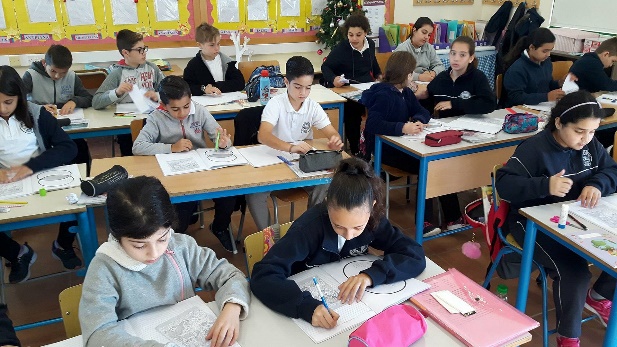 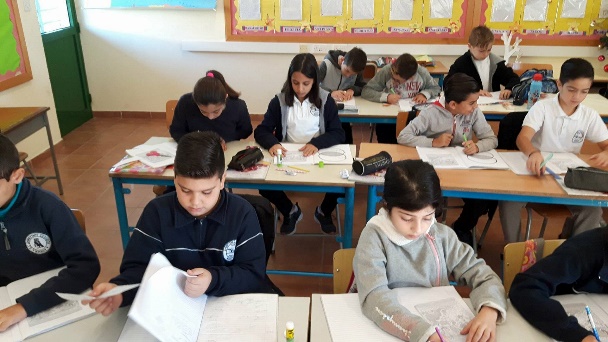 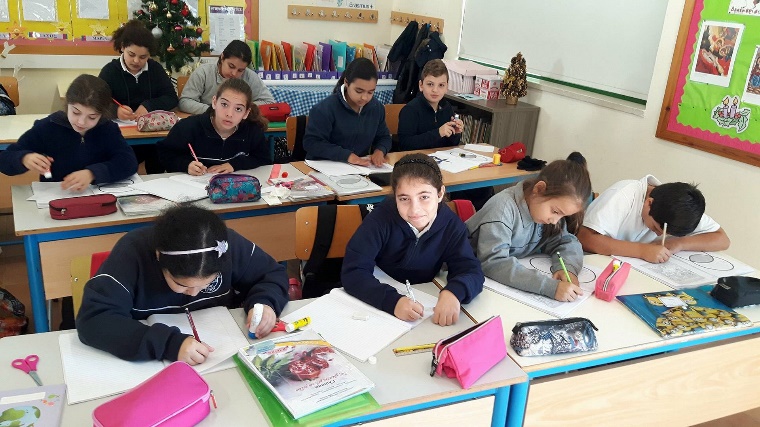 